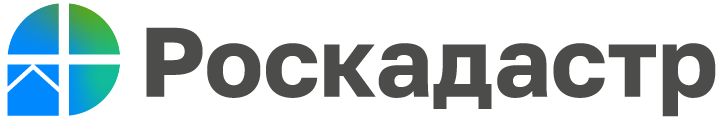 Кадастровая стоимость объектов капитального строительства изменилась в 2024 годуФилиал ППК «Роскадастр» по Волгоградской области сообщает жителям региона, что в 2023 году проведена массовая государственная кадастровая оценка всех объектов капитального строительства.Государственная кадастровая оценка – это совокупность установленных законом процедур, направленных на определение кадастровой стоимости объектов недвижимости. Кадастровая стоимость недвижимости – это стоимость, установленная в процессе государственной кадастровой оценки для целей, предусмотренных законодательством Российской Федерации, в том числе, для целей налогообложения. Факторы, которые влияют на величину кадастровой стоимости объекта недвижимости, определяются при проведении кадастровой оценки. Таких факторов много: местоположение объекта капитального строительства, площадь, материал стен и год постройки, наличие коммуникаций, экономическая ситуация в регионе и многое другое.Для проведения государственной кадастровой оценки объектов капитального строительства в 2023 году, подготовлен и направлен в государственное бюджетное учреждение Волгоградской области «Центр государственной кадастровой оценки» перечень, содержащий 1 824 859 объектов недвижимости, подлежащих государственной кадастровой оценке, в соответствии с частью 10 статьи 11 Федерального закона от 03.07.2016 № 237-ФЗ «О государственной кадастровой оценке».  На территории Волгоградской области в отношении объектов капитального строительства утверждена государственная кадастровая оценка, в соответствии с Приказом комитета по управлению государственным имуществом Волгоградской области от 15.09.2023 № 64-н "Об утверждении результатов определения кадастровой стоимости зданий, помещений, сооружений, объектов незавершенного строительства, машино-мест на территории Волгоградской области". «После внесения полученных в 2023 году результатов государственной кадастровой оценки в Единый Государственный реестр недвижимости, кадастровая стоимость таких объектов недвижимости применяется в целях налогообложения с 1 января 2024 года», – поясняет заместитель директора ППК «Роскадастр» по Волгоградской области Илья Иванов. С уважением, Голикова Евгения Валерьевна, специалист по взаимодействию со СМИ Роскадастра по Волгоградской областиTel: 8 (8442) 60-24-40 (2307)e-mail: ekz_34@mail.ruМы ВКонтакте, Одноклассники, Телеграм